.Intro: 32 counts - Note: This is a floor split to my High Beginner Line Dance “Little Quizas”Sec. 1: SIDE, CROSS ROCK, RECOVER, CHASSE L, BACK ROCK, RECOVER, ¼ R STEP LOCK STEPSec. 2: STEP PIVOT ½ R, STEP LOCK STEP, ROCK RECOVER, ¼ R SAILORSec. 3: CROSS, ¼ L BACK, ¼ L CHASSE, HOLD, TOGETHER, SIDE, HOLD, TOGETHER, ¼ L FWDSec. 4: ROCK RECOVER, BACK LOCK BACK, ROCK BACK, RECOVER, ½ R BACKStart again!Ending: Wall 10 (facing 9:00 wall) – dance up to 15 counts, make a Sailor ½ right instead of ¼ right to face the front wall.Quizas, Quizas, Quizas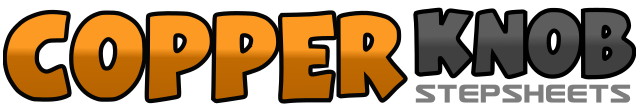 .......Count:32Wall:4Level:Intermediate.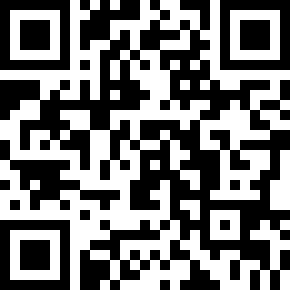 Choreographer:Winnie Yu (CAN) - October 2011Winnie Yu (CAN) - October 2011Winnie Yu (CAN) - October 2011Winnie Yu (CAN) - October 2011Winnie Yu (CAN) - October 2011.Music:Quizas, Quizas, Quizas - Helmut Lotti : (Album: Latino Love Songs)Quizas, Quizas, Quizas - Helmut Lotti : (Album: Latino Love Songs)Quizas, Quizas, Quizas - Helmut Lotti : (Album: Latino Love Songs)Quizas, Quizas, Quizas - Helmut Lotti : (Album: Latino Love Songs)Quizas, Quizas, Quizas - Helmut Lotti : (Album: Latino Love Songs)........1-2-3Step right to right side, cross rock left over right, recover onto right4&5Step left to left side, step right next to left, step left to left side6-7Rock right back, recover onto left8&1Make a ¼ right and stepping right forward, lock left behind right, step right forward (3:00)2-3Step left forward, make a ½ pivot turn right (9:00)4&5Step forward on left, lock right behind left, step forward on left6-7Rock forward on right, recover onto left8&1Make ¼ right and stepping right cross behind left, step left next to right, step right to right side (12:00)2-3Cross left over right, make a ¼ left and stepping right back (9:00)4&5Make a ¼ left and stepping left to left side, step right next to right, step left to left side (6:00)6&7Hold, step right next to left, step left to left side8&1Hold, step right next to left, making a ¼ left and stepping left forward (3:00)2-3Rock forward on right, recover onto left4&5Step right backward, cross lock left over right, step right backward6-7-8Rock left back, recover onto right, make a ½ right and stepping left back (9:00)